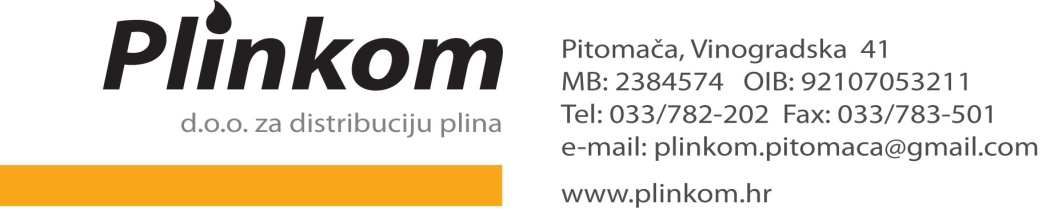 Broj: _110_/ 2012.U Pitomači: _23_._09_.2013. godine.	Temeljem članka 39. i 40. Mrežnih pravila plinskog distribucijskog sustava (narodne novine 50/2009.) u cilju točnog izračuna stvarne potrošnje prirodnog plina, Uprava društva Plinkom d.o.o. za distribuciju plina donosi slijedeću:ODLUKUO primjeni Mrežnih pravila plinskog distribucijskog sustava (narodne novine 50/2009.) članak 39. I 40.  - uvođenju faktora korekcije po temperaturi za sve plinomjere koji su izloženi većim promjenama temperature. Do donošenja ove odluke na plinskom distribucijskom sustavu vršena je primjena korekcije obračuna potrošnje samo po tlaku.NAČIN UTVRĐIVANJA KOLIČINE ISPORUĆENOG PLINA STANDARDNE KVALITETE – Količina isporučenog plina standardne kvalitete (Sm3 ) izračunava se na slijedeći način:FAKTOR TEMPERATURNE KOREKCIJE – koeficijent kojim se množi vrijednost obujma plina izmjerenog plinomjerom pri radnim uvjetima mjerenja da bi se dobila vrijednost obujma plina koja odgovara standardnima. Za plinomjere novije generacije (oznake na brojčaniku BK-G4T, BK-G6T ili veće)  koji imaju ugrađen temperaturni korektor,  faktor temperaturne korekcije FT = 1,00, a za sve ostale izračun prosječnog faktora temperaturne korekcije propisuju Mrežna pravila plinskog distribucijskog sustava (NN 50/09) i za kontinentalni dio Republike Hrvatske faktor temperaturne korekcije   FT = 1,03265.Ovim faktorom množi se količina isporučenog plina izmjerena na plinomjeru koji je izložen većim promjenama temperature tj. plinomjeru koji je van objekta ili van grijanog prostora. 3) FAKTOR KOREKCIJE PREMA TLAKU – koeficijent kojim se množi vrijednost obujma plina izmjerenog plinomjerom pri radnom tlaku u unutarnjim plinskim instalacija većim od 22 mbar-a, da bi se dobila vrijednost obujma plina koja odgovara standardnima. Pošto je radni tlak u unutarnjim plinskim instalacijama u kućanstvima manji od 22 mbara, faktor korekcije prema tlaku FP = 1,00. Ukoliko je radni tlak u unutarnjim plinskim instalacijama veći od 22 mbara, izračunavanje faktora korekcije prema tlaku propisuju Mrežna pravila plinskog distribucijskog sustava (NN 50/09). Ovim faktorom množi se količina isporučenog plina izmjerena na plinomjeru bez ugrađenog tlačnog korektora. Za unutarnje plinske instalacije u kojima je radni tlak veći od 100 mbara obavezna je ugradnja uređaja za automatsku korekciju mjerenja plinomjera ovisno o radnom tlaku (korektor obujma plina).Primjena koeficijenta po temperaturi iz ove odluke započinje 01.10. tekuće godine i traje do 31.03. sljedeće – u sezoni grijanja, prema navedenim Mrežnim pravilima primjena traje 180 dana.									Za Plinkom d.o.o. 								            Zdravko Paša, inž.Izvadak iz Mrežnih pravila plinskog distribucijskog sustava (narodne novine 50/2009.)Članak 39.(1) Na obračunskom mjernom mjestu na kojem je pretlak veći od 100 mbar količine plina mjere se plinomjerom koji ima ugrađen korektor obujma plina.(2) Na obračunskom mjernom mjestu na kojem je pretlak veći od 22 mbar, a manji ili jednak 100 mbar količine plina mjere se plinomjerom bez ugrađenog korektora obujma plina, s tim da se očitane vrijednosti na plinomjeru korigiraju primjenom faktora korekcije prema tlaku.(3) Na obračunskom mjernom mjestu koje je izloženo većim promjenama temperature, količine plina mjere se plinomjerom koji ima ugrađen korektor obujma plina prema temperaturi ili plinomjer s temperaturnom kompenzacijom.Članak 40.Operator distribucijskog sustava izračunava faktor korekcije na način propisan u Prilogu 1. ovih Mrežnih pravila.PRILOG 1.NAČIN IZRAČUNA FAKTORA KOREKCIJEFaktor korekcije prema tlaku se određuje na osnovi sljedećeg izraza:Kp = (pa + pr) / pstgdje je:pa – atmosferski tlakpa = 1.01325 (1 – 2.25577 . 10-5 . H) 5.2559H – nadmorska visina obračunskog mjesta, mpr – pretlak izmjeren kod montaže plinomjera, barpst – tlak plina pri standardnom stanju, barNapomena:Izračun se primjenjuje do pretlaka koji je manji ili jednak 100 mbar. Za pretlak veći od 100 mbar način izračuna faktora korekcije se definira u Ugovoru o distribuciji.Faktor korekcije prema temperaturi se određuje na osnovi sljedećeg izraza: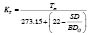 gdje je:Tst – temperatura plina pri standardnom stanju, KSD – broj stupanj dana, računa se kao zbroj razlika između srednje unutarnje temperature u građevini (20 °C) i srednje dnevne temperature za sve dane grijanja (dani kada je srednja dnevna temperatura manja od 12 °C), za Republiku Hrvatsku je u tablici 1. prikazan za dvije klimatske zone, A – kontinentalna, B – primorskaBDG – broj dana grijanja, za Republiku Hrvatsku je u tablici 1. prikazan za dvije klimatske zone, A – kontinentalna, B – primorskaTablica 1.Članak 41.Na obračunskom mjernom mjestu na kojem je pretlak plina manji ili jednak 22 mbar i obračunsko mjerno mjesto nije izloženo većim promjenama temperature, a korektor obujma plina nije ugrađen, smatra se da je na obračunskom mjernom mjestu standardno stanje plina.Članak 42.U slučaju kad operator distribucijskog sustava utvrdi da je plinomjer ispravan, a da je ugrađeni korektor obujma plina neispravan, operator distribucijskog sustava će radi utvrđivanja količine plina korigirati očitane vrijednosti na plinomjeru primjenom faktora korekcije.Članak 43.Na zahtjev i trošak korisnika sustava priključenog na distribucijski sustav, operator distribucijskog sustava dužan je ugraditi korektor obujma plina neovisno o uvjetima tlaka i temperature plina na obračunskom mjernom mjestu.Članak 44.Ako je predviđeno korištenje opreme za daljinski prijenos podataka, kriterije za odabir vrste i tipa sustava i uređaja za daljinski prijenos podataka određuje operator distribucijskog sustava.Članak 45.(1) Sve radove u svezi ugradnje, premještanja i održavanja plinomjera i druge mjerne opreme provodi operator distribucijskog sustava.(2) Operator distribucijskog sustava dužan je, na zahtjev i trošak korisnika sustava priključenog na distribucijski sustav, premjestiti plinomjer i drugu mjernu opremu, ako premještaj ne šteti točnosti mjerenja te nije u suprotnosti s važećim strukovnim propisima operatora distribucijskog sustava.Izmjerena količina isporučenog plina očitana na plinomjeru (m3 )xFaktor temperaturne korekcije1,03265xFaktor korekcije prema tlakuovisno o radnom tlaku=Količina isporučenog plina standardne kvalitete (Sm3 )Klimatska zonaABSD29001600BDG180135